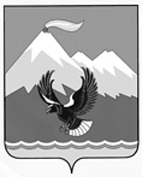 ПОСТАНОВЛЕНИЕГЛАВЫ  КЛЮЧЕВСКОГО СЕЛЬСКОГО  ПОСЕЛЕНИЯ04.09. 2012  г.   №  105      п. Ключи«О внесении изменений в Постановление Главы Ключевского сельского поселения от 15.06.2012 года № 67А «Об утверждении перечня должностей муниципальной службы в органах местного самоуправления Ключевского сельского поселения, при назначении на которые граждане и при замещении которых муниципальные служащие обязаны представлять сведения о своих доходах, об имуществе и обязательствах имущественного характера, а также сведения о доходах, об имуществе и обязательствах имущественного характера своих супруги (супруга) и несовершеннолетних детей»В соответствии с экспертным заключением Главного правового управления Губернатора и Правительства Камчатского края, аппарата Губернатора и Правительства Камчатского края от  16.08.2012 года № 264 «р» на Постановление Главы Ключевского сельского поселения от 15.06.2012 года № 67А «Об утверждении перечня должностей муниципальной службы в органах местного самоуправления Ключевского сельского поселения, при назначении на которые граждане и при замещении которых муниципальные служащие обязаны представлять сведения о своих доходах, об имуществе и обязательствах имущественного характера, а также сведения о доходах, об имуществе и обязательствах имущественного характера своих супруги (супруга) и несовершеннолетних детей» ПОСТАНОВЛЯЮ:Внести в Постановление Главы Ключевского сельского поселения № 67А от 15.06.2012 г. «Об утверждении перечня должностей муниципальной службы в органах местного самоуправления Ключевского сельского поселения, при назначении на которые граждане и при замещении которых муниципальные служащие обязаны представлять сведения о своих доходах, об имуществе и обязательствах имущественного характера, а также сведения о доходах, об имуществе и обязательствах имущественного характера своих супруги (супруга) и несовершеннолетних детей» следующие изменения:В преамбуле Постановления слова « представительный орган Ключевского сельского поселения» после слов «Указа Президента Российской Федерации от 21.07.2010 г. № 925 «О мерах по реализации отдельных положений Федерального закона «О противодействии коррупции» - исключить;В части 3 Постановления пункт 2 читать в следующей редакции: «Организационному отделу обеспечить ознакомление заинтересованных муниципальных служащих с перечнем, предусмотренным частью 1»;Часть 4 Постановления читать в следующей редакции: «Специалисту СМИ опубликовать (обнародовать) настоящее Постановление в средствах массовой информации»;Часть 5 Постановления: « Настоящее решение вступает в силу через 10 дней после дня его опубликования (обнародования)» - считать частью 6 Постановления;Часть 6 Постановления читать в следующей редакции: « Настоящее Постановление вступает в силу со дня его официального опубликования (обнародования)»; Приложение № 1, № 2 к Постановлению № 67А от 15.06.2012 г. «Об утверждении перечня должностей муниципальной службы в органах местного самоуправления Ключевского сельского поселения, при назначении на которые граждане и при замещении которых муниципальные служащие обязаны представлять сведения о своих доходах, об имуществе и обязательствах имущественного характера, а также сведения о доходах, об имуществе и обязательствах имущественного характера своих супруги (супруга) и несовершеннолетних детей» изложить в новой редакции, согласно приложению к данному постановлению Главы Ключевского сельского поселения;Настоящее Постановление опубликовать в средствах массовой информации.Контроль за исполнением настоящего Постановления оставляю за собой.Глава Ключевскогосельского поселения                                                                                            М.В.БусаргинПриложение № 1к Постановлению Главы Ключевского сельского поселенияот 15.06.2012  г.  № 67АПеречень должностей муниципальной службы в органах местного самоуправления Ключевского сельского поселения, при назначении на которые граждане и при замещении которых муниципальные служащие обязаны представлять сведения о своих доходах, об имуществе и обязательствах имущественного характера, а также сведения о доходах, об имуществе и обязательствах имущественного характера своих супруги (супруга) и несовершеннолетних детейРаздел I. Должности муниципальной службы в органах местного самоуправления Ключевского сельского поселения1. Должности муниципальной службы в органах местного самоуправления Ключевского сельского поселения, отнесённые Разделами I-VI Реестра должностей муниципальной службы в Камчатском крае, утверждённого Законом Камчатского края от 04.05.2008 № 58 «О муниципальной службе в Камчатском крае», к высшей группе должностей муниципальной службы в Камчатском крае.2. Должности руководителей и заместителей руководителей органов администрации (структурных подразделений) в органах местного самоуправления Ключевского сельского поселения.Раздел II. Другие должности муниципальной службы в органах местного самоуправления Ключевского сельского поселения, замещение которых связано с коррупционными рисками Должности муниципальной службы в органах местного самоуправления Ключевского сельского поселения, исполнение должностных обязанностей по которым предусматривает:1. осуществление постоянно, временно или в соответствии со специальными полномочиями распорядительных или административно-хозяйственных функций; 2. предоставление государственных услуг гражданам и организациям;3. осуществление контрольных и надзорных мероприятий;4. подготовку и принятие решений о распределении бюджетных ассигнований, субсидий, межбюджетных трансфертов, а также распределение  ограниченного ресурса (квоты, частоты, участки недр и др.);5. управление муниципальным имуществом;6. осуществление муниципальных закупок либо выдачу лицензий и разрешений;7. хранение и распределение материально-технических ресурсов.Приложение № 2к Постановлению Главы Ключевского сельского поселенияот  15.06.2012  г. № 67АПЕРЕЧЕНЬдолжностей муниципальной службы в Администрации Ключевского сельского поселения, замещение которых связано с коррупционными рисками№Наименование(органа администрации) структурного подразделенияНаименование должностиОснование утверждения должности(дата, № правового акта об утверждении штатного расписания)Должностной регламентДолжностной регламентПримечание№Наименование(органа администрации) структурного подразделенияНаименование должностиОснование утверждения должности(дата, № правового акта об утверждении штатного расписания)Дата утвержденияИзвлечение из положенийПримечание1234567I. Осуществление постоянно, временно или в соответствии со специальными полномочиями организационно-распорядительных или административно-хозяйственных функцийI. Осуществление постоянно, временно или в соответствии со специальными полномочиями организационно-распорядительных или административно-хозяйственных функцийI. Осуществление постоянно, временно или в соответствии со специальными полномочиями организационно-распорядительных или административно-хозяйственных функцийI. Осуществление постоянно, временно или в соответствии со специальными полномочиями организационно-распорядительных или административно-хозяйственных функцийI. Осуществление постоянно, временно или в соответствии со специальными полномочиями организационно-распорядительных или административно-хозяйственных функцийI. Осуществление постоянно, временно или в соответствии со специальными полномочиями организационно-распорядительных или административно-хозяйственных функцийI. Осуществление постоянно, временно или в соответствии со специальными полномочиями организационно-распорядительных или административно-хозяйственных функцийАдминистрация Ключевского сельского поселенияЗаместитель главы администрации Ключевского сельского поселенияРаспоряжение № 54-Лот 26.04.2012II. Предоставление государственных услуг гражданам и организациямII. Предоставление государственных услуг гражданам и организациямII. Предоставление государственных услуг гражданам и организациямII. Предоставление государственных услуг гражданам и организациямII. Предоставление государственных услуг гражданам и организациямII. Предоставление государственных услуг гражданам и организациямII. Предоставление государственных услуг гражданам и организациямIII. Осуществление контрольных и надзорных мероприятийIII. Осуществление контрольных и надзорных мероприятийIII. Осуществление контрольных и надзорных мероприятийIII. Осуществление контрольных и надзорных мероприятийIII. Осуществление контрольных и надзорных мероприятийIII. Осуществление контрольных и надзорных мероприятийIII. Осуществление контрольных и надзорных мероприятийIV. Подготовка и принятие решений о распределении бюджетных ассигнований, субсидий, межбюджетных трансфертов, а также распределение ограниченного ресурса (квоты, частоты, участки недр и др.)IV. Подготовка и принятие решений о распределении бюджетных ассигнований, субсидий, межбюджетных трансфертов, а также распределение ограниченного ресурса (квоты, частоты, участки недр и др.)IV. Подготовка и принятие решений о распределении бюджетных ассигнований, субсидий, межбюджетных трансфертов, а также распределение ограниченного ресурса (квоты, частоты, участки недр и др.)IV. Подготовка и принятие решений о распределении бюджетных ассигнований, субсидий, межбюджетных трансфертов, а также распределение ограниченного ресурса (квоты, частоты, участки недр и др.)IV. Подготовка и принятие решений о распределении бюджетных ассигнований, субсидий, межбюджетных трансфертов, а также распределение ограниченного ресурса (квоты, частоты, участки недр и др.)IV. Подготовка и принятие решений о распределении бюджетных ассигнований, субсидий, межбюджетных трансфертов, а также распределение ограниченного ресурса (квоты, частоты, участки недр и др.)IV. Подготовка и принятие решений о распределении бюджетных ассигнований, субсидий, межбюджетных трансфертов, а также распределение ограниченного ресурса (квоты, частоты, участки недр и др.)Финансовый отделНачальник отделаРаспоряжение № 54-Лот 26.04.2012Отдел бухгалтерского учета и отчетностиНачальник отделаРаспоряжение № 54-Лот 26.04.2012 годаV. Управление муниципальным имуществомV. Управление муниципальным имуществомV. Управление муниципальным имуществомV. Управление муниципальным имуществомV. Управление муниципальным имуществомV. Управление муниципальным имуществомV. Управление муниципальным имуществомНачальник отдела по управлению муниципальным имуществом, делам архитектуры и землеустройствуНачальник отделаРаспоряжение № 54-Лот 26.04.2012годаНачальник отдела ТЭК, строительства и ЖКХНачальник отделаРаспоряжение № 54-Лот 26.04.2012 годаVI. Осуществление муниципальных закупок либо выдачу лицензий и разрешенийVI. Осуществление муниципальных закупок либо выдачу лицензий и разрешенийVI. Осуществление муниципальных закупок либо выдачу лицензий и разрешенийVI. Осуществление муниципальных закупок либо выдачу лицензий и разрешенийVI. Осуществление муниципальных закупок либо выдачу лицензий и разрешенийVI. Осуществление муниципальных закупок либо выдачу лицензий и разрешенийVI. Осуществление муниципальных закупок либо выдачу лицензий и разрешенийФинансовый отделВедущий специалистРаспоряжение № 54-Лот 26.04.2012 годаVII. Хранение и распределение материально-технических ресурсовVII. Хранение и распределение материально-технических ресурсовVII. Хранение и распределение материально-технических ресурсовVII. Хранение и распределение материально-технических ресурсовVII. Хранение и распределение материально-технических ресурсовVII. Хранение и распределение материально-технических ресурсовVII. Хранение и распределение материально-технических ресурсовОрганизацион-ный отделНачальник отделаРаспоряжение № 54-Лот 26.04.2012года